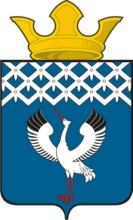 Российская ФедерацияСвердловская областьДумамуниципального образованияБайкаловского сельского поселения5-е заседание 3-го созыва                                                                                                                                                 ПРОЕКТ                                                                     РЕШЕНИЕ                                                                      24.03.2016 г.                                    с. Байкалово                                                       № 16О внесении изменений в Правила землепользования и застройки муниципального образования Байкаловского сельского поселения Байкаловский муниципальный район Свердловской области  (в том числе в карту зонирования) в части изменения наименования зон 	В соответствии с Градостроительным и Земельным кодексами Российской Федерации, Федеральным законом от 06.10.2003 № 131-ФЗ "Об общих принципах организации местного самоуправления в Российской Федерации", Уставом Байкаловского сельского поселения и протоколом публичных слушаний от 14.12.2015года, Дума муниципального образования Байкаловского сельского поселенияРЕШИЛА:1. Внести изменения в  наименования зон земельных участков с ОДС-2 (зона лечебно-оздоровительных комплексов) на ОДК (общественно-деловая зона комплексная)  в отношении земельного участка, расположенного  в с. Байкалово, по ул. Мальгина,  дом  117 (Магазин), ограниченного с западной стороны ул. Мальгина, дом  121 (Аптека) с восточной стороны ул. Мальгина, дом 113 (Торговый павильон).2. Направить настоящее решение в Байкаловский отдел филиала ФГБУ «ФКП Росреестра» по Свердловской области.3. Настоящее решение  опубликовать (обнародовать) в «Муниципальном вестнике» - приложении к газете «Районные будни» или «Информационном вестнике Байкаловского сельского поселения», а также  на официальном сайте Байкаловского сельского поселения: www.bsposelenie.ru.Председатель Думымуниципального образования Байкаловского сельского поселения                             _____________ С.В. Кузеванова24  марта  2016 г.И.о.главы муниципального образованияБайкаловского сельского поселения                        ______________Д.В.Лыжин 24  марта  2016 г.